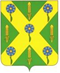 РОССИЙСКАЯ ФЕДЕРАЦИЯОРЛОВСКАЯ ОБЛАСТЬНОВОСИЛЬСКИЙ РАЙОННЫЙ СОВЕТ НАРОДНЫХ ДЕПУТАТОВРЕШЕНИЕ              21 октября 2022 года                                                      №  43              г. НовосильОб утверждении Положения о расчете размера платыза пользование жилым помещением (платы за наем) для нанимателей жилых помещений по договорам социального найма и договорам найма жилыхпомещений муниципального жилищного фонда  Новосильского района Орловской области                                                                     Принято                                                                                                 Новосильским районным  Советом народных депутатов                                                                                                              21 октября 2022 года       В соответствии со статьей 156 Жилищного кодекса Российской Федерации, методическими указаниями установления размера платы за пользование жилым помещением для нанимателей жилых помещений по договорам социального найма и договорам найма жилых помещений государственного или муниципального жилищного фонда, утвержденными приказом Министерства строительства и жилищно-коммунального хозяйства Российской Федерации от 27.09.2016 № 668/пр, Уставом Новосильского района Орловской области, Новосильский районный Совет народных депутатов решил:        1.	Утвердить Положение о расчете размера платы за пользование жилым помещением (платы за наем) для нанимателей жилых помещений по договорам социального найма и договорам найма жилых помещений муниципального жилищного фонда Новосильского района Орловской области согласно приложению к настоящему решению.     2.	 Настоящее решение вступает в силу с момента опубликования.  ПредседательНовосильского районного Совета народных депутатов 					 	Д.П. СигачевГлава Новосильского района 					            Е.Н. Демин